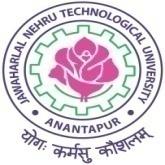 JAWAHARLAL NEHRU TECHNOLOGICAL UNIVERSITY ANANTAPUR Course Structure for B. Tech (Electrical and Electronics Engineering)(2015-16)II B. Tech (EEE) – II Sem JAWAHARLAL NEHRU TECHNOLOGICAL UNIVERSITY ANANTAPUR    B. Tech II - II sem (E.E.E)                                                    			T         Tu       C            3	1	 3(15A54401) MATHEMATICS –IV(Common to ECE, EEE)Objectives: To enable the students to understand the mathematical concepts of special functions & complex variables and their applications in science and engineering.UNIT – I: Special Functions: Gamma and Beta Functions – their properties – Evaluation of improper integrals.  Series Solutions of ordinary differential equations (Power series and Frobenius Method).  UNIT – II: Bessel functions – Properties – Recurrence relations – Orthogonality.  Legendre polynomials – Properties – Rodrigue’s formula – Recurrence relations – Orthogonality. UNIT – IIIFunctions of a complex variable – Continuity – Differentiability – Analyticity – Properties – Cauchy-Riemann equations in Cartesian and polar coordinates. Harmonic and conjugate harmonic functions – Milne – Thomson method. Conformal mapping: Transformation of ez, Inz, z2, Sin z, cos z, Bilinear transformation - Translation, rotation, magnification and inversion – Fixed point – Cross ratio – Determination of bilinear transformation. UNIT – IVComplex integration: Line integral – Evaluation along a path and by indefinite integration – Cauchy’s integral theorem – Cauchy’s integral formula – Generalized integral formula.Complex power series: Radius of convergence – Expansion in Taylor’s series, Maclaurin’s series and Laurent series.  Singular point – Isolated singular point – Pole of order m – Essential singularity.UNIT – VResidue – Evaluation of residue by formula and by Laurent’s series – Residue theorem.Evaluation of integrals of the type(a) Improper real integrals    (b)     (c) TEXT BOOKS:Higher Engineering Mathematics, B.S.Grewal, Khanna publishers.Engineering Mathematics, Volume - III, E. Rukmangadachari & E. Keshava Reddy, Pearson PublisherREFERENCES:Mathematics III by T.K.V. Iyengar, B.Krishna Gandhi, S.Ranganatham and M.V.S.S.N.Prasad, S.Chand publications.Advanced Engineering Mathematics, Peter V.O’Neil, CENGAGE publisher.Advanced Engineering Mathematics by M.C. Potter, J.L. Goldberg, Edward F.Aboufadel, Oxford.Outcomes: The student achieves the knowledge to analyse the problems using the methods of special functions and complex variablesJAWAHARLAL NEHRU TECHNOLOGICAL UNIVERSITY ANANTAPUR    B. Tech II - II sem (E.E.E)                                                    			T         Tu       C            3	1	 3(15A52301) MANAGERIAL ECONOMICS AND FINANCIAL ANALYSISCourse Objectives: The objective of this course is to equip the student with the basic inputs of Managerial Economics and Economic Environment of business and to impart analytical skills in helping them take sound financial decisions for achieving higher organizational productivity.Unit I: INTRODUCTION TO MANAGERIAL ECONOMICSManagerial Economics – Definition- Nature- Scope - Contemporary importance of Managerial Economics - Relationship of Managerial Economics with Financial Accounting and Management. Demand Analysis: Concept of Demand-Demand Function -   Law of Demand - Elasticity of Demand-  Significance - Types of Elasticity - Measurement of elasticity of demand - Demand Forecasting- factors governing demand forecasting- methods of demand forecasting.      UNIT II: THEORY OF PRODUCTION AND COST ANALYSISProduction Function- Least cost combination- Short-run and Long- run production function- Isoquants and Isocosts, MRTS - Cobb-Douglas production function - Laws of returns - Internal and External economies of scale - Cost Analysis: Cost concepts and cost behavior- Break-Even Analysis (BEA) -Determination of Break Even Point (Simple Problems)-Managerial significance and limitations of  Break- Even Point. UNIT III: INTRODUCTION TO MARKETS AND NEW ECONOMIC ENVIRONMENTMarket structures: Types of Markets - Perfect and Imperfect Competition  - Features of Perfect Competition- Monopoly-Monopolistic Competition-Oligopoly-Price-Output Determination - Pricing Methods and Strategies-Forms of Business Organizations- Sole Proprietorship- Partnership – Joint Stock Companies - Public Sector Enterprises – New Economic Environment- Economic Liberalization – Privatization - Globalization. UNIT IV: INTRODUCTION TO FINANCIAL ACCOUNTING AND ANALYSIS Financial Accounting – Concept - Emerging need and Importance - Double-Entry Book Keeping-  Journal -  Ledger – Trial Balance - Financial Statements -  Trading Account – Profit & Loss Account – Balance Sheet  (with simple adjustments). Financial Analysis – Ratios – Liquidity, Leverage, Profitability, and Activity Ratios (simple problems).UNIT V: CAPITAL AND CAPITAL BUDGETINGConcept of Capital -  Over and Undercapitalization – Remedial Measures - Sources of Shot term and Long term Capital -  Estimating Working Capital Requirements – Capital Budgeting – Features  of Capital Budgeting  Proposals – Methods and Evaluation of Capital Budgeting Projects – Pay Back Method – Accounting Rate of Return (ARR) – Net Present Value (NPV) – Internal Rate Return (IRR) Method (simple problems)Learning Outcome: After completion of this course, the student will able to understand various aspects of Managerial Economics and analysis of financial statements and inputs therein will help them to make sound and effective decisions under different economic environment and market situations. TEXT BOOKS:Managerial Economics 3/e, Ahuja H.L, S.Chand, 2013.Financial Management, I.M.Pandey,  Vikas Publications, 2013.REFERENCESManagerial Economics and Financial Analysis, 1/e, Aryasri, TMH, 2013.Managerial Economics and Financial Analysis, S.A. Siddiqui and A.S. Siddiqui, New Age International, 2013.3. Accounting and Financial Mangement, T.S.Reddy & Y. Hariprasad Reddy, Margham  Publishers.JAWAHARLAL NEHRU TECHNOLOGICAL UNIVERSITY ANANTAPUR    B. Tech II - II sem (E.E.E)                                                    			T         Tu       C            3	1	 3(15A02401)  ELECTRICAL MACHINES – IIOBJECTIVES:To make the student learn about:Constructional details of transformer and its operation (i) on no load (ii) on loadPredetermination of regulation and efficiency of transformer from OC and SC test resultsParallel operation of transformersConstructional details, principle of operation and the importance of slip in Induction motor operationThe slip-torque characteristics and torque calculations of Induction motorMethods of starting and speed control of Induction motorUNIT-I 	SINGLE PHASE TRANSFORMERSSingle Phase Transformers- Constructional Details- Hystersis and Eddy Current Losses-Emf Equation - Operation on No Load and on Load - Phasor Diagrams.Equivalent Circuit - Losses and Efficiency-Regulation. All Day Efficiency - Effect of Variations of Frequency & Supply Voltage on Iron Losses.UNIT-II TESTING OF  TRANSFORMERS, THREE PHASE TRANSFORMERSOC and SC Tests - Sumpner’s Test - Predetermination of Efficiency and Regulation-Separation of Losses Test-Parallel Operation with Equal and Unequal Voltage Ratios - Auto Transformers-Equivalent Circuit - Comparison with Two Winding Transformers.Three Phase Transformers - Connections - Y/Y, Y/, /Y, / and Open , Third Harmonics in Phase Voltages-Three Winding Transformers-Tertiary Windings- Scott Connection.UNIT-III	THREE-PHASE INDUCTION MOTORSPolyphase Induction Motors-Constructional Details of Cage and Wound Rotor Machines-Production of Rotating Magnetic Field - Principle of Operation – Slip - Rotor Emf and Rotor Frequency - Rotor Reactance, Rotor Current and Power factor at Standstill and under running conditions - Rotor Power Input, Rotor Copper Loss and Mechanical Power Developed and Their Inter Relationship.UNIT-IV         3-PHASE INDUCTION MOTOR CHARACTERISTICSTorque Equation - Expressions for Maximum Torque and Starting Torque - Torque Slip Characteristic – Load characteristics - Equivalent Circuit - Phasor Diagram - Crawling and Cogging -Circle Diagram-No Load and Blocked Rotor Tests-Predetermination of Performance. UNIT-V          STARTING AND SPEED CONTROL OF INDUCTION MOTORSStarting Methods and Starting Current and Torque Calculations, Speed Control-Change of Frequency; Pole Changing and Methods of Consequent Poles; Cascade Connection. Injection of an Emf.OUTCOMES:After completing the course, the student should be able to do the following:Draw the equivalent circuit of transformerConduct O.C, S.C tests and predetermine the regulation and efficiency of transformerCompute the load shared by each transformer when several transformers operate in parallelDraw the circle diagram of a three phase Induction motor and predetermine the performance characteristics Determine the starting torque, maximum torque, slip at maximum torque using given dataTEXT BOOKS:Electrical Machinery, P.S. Bimbhra, Khanna Publishers, 7th Edition, 2011.Electric Machines 4th edition, D.P.Kothari  and I.J. Nagrath, Mc Graw Hill Education (India) Pvt. Ltd., 4th Edition, 2010, 16th Reprint 2015.REFERENCE BOOKS:The Performance and Design of Alternating Current Machines, M. G. Say, CBS Publishers, 3rd Edition, 2002.Theory of Alternating Current Machinery, Alexander S. Langsdorf, Tata McGraw-Hill, 2nd edition, 1999, 35th Reprint.A Textbook of Electrical Machines, K R Siddhapura and D B Raval, Vikas Publishing House Pvt. Ltd., 2014.JAWAHARLAL NEHRU TECHNOLOGICAL UNIVERSITY ANANTAPUR    B. Tech II - II sem (E.E.E)                                                    			T         Tu       C            3	1	 3(15A02402) ELECTRICAL POWER GENERATING SYSTEMS OBJECTIVES: To make the student learn about:Structure, essential components and their layout in thermal power stationSelection of site for thermal power stationSelection of site for hydro power generationVarious aspects and issues involved in Nuclear power generationElectric power generation from renewable energy sources as sun, wind and oceanCost of generation and tariff methodsUNIT-I: THERMAL POWER GENERATING SYSTEMSBlock Diagram of Thermal Power Station (TPS) showing paths of Coal, Steam, Water, Air, Ash and Flue Gasses - Brief Description of TPS Components: Economizers, Boilers, Super Heaters, Turbines, Condensers, Chimney and Cooling Towers.UNIT-II: HYDRO & NUCLEAR POWER GENERATING SYSTEMSHydro Power: Selection of Site, Classification, Layout, Description of Main Components.Nuclear Power: Nuclear Fission and Chain Reaction.- Nuclear Fuels.- Principle of Operation of Nuclear Reactor.-Reactor Components: Moderators, Control Rods, Reflectors and Coolants.- Radiation Hazards: Shielding and Safety Precautions.- Types of Nuclear Reactors and Brief Description of PWR, BWR and FBR.UNIT –III:  SOLAR & WIND POWER GENERATING SYSTEMSSolar Power Generation: Role and Potential of Solar Energy Options, Principles of Solar Radiation, Flat Plate and Concentrating Solar Energy Collectors, Different Methods of Energy Storage – PV Cell- V-I Characteristics.Wind Power Generation: Role and potential of Wind Energy Option, Horizontal and Vertical Axis Wind Mills- Performance Characteristics- Power- Speed & Torque- Speed Characteristics-Pitch & Yaw Controls   – Power Electronics Application – Economic Aspects.UNIT-IV:  BIOGAS & GEOTHERMAL POWER GENERATING SYSTEMS Biogas Power Generation:  Principles of Bioconversion, Types of Biogas Digesters – Characteristics of Bio-Gas- Utilization- Economic and Environmental Aspects. Geothermal and Ocean Power Generation: Principle of Geothermal Energy Methods of Harnessing-Principle of Ocean Energy-Tidal and Wave Energy- Mini Hydel Plants- Economic Aspects.UNIT-V: ECONOMIC ASPECTS OF POWER GENERATIONLoad Curve, Load Duration and Integrated Load Duration Curves-Load Demand, Diversity, Capacity, Utilization and Plant Use Factors- Numerical Problems. Costs Of Generation and their Division Into Fixed, Semi-Fixed and Running Costs. Tariff Methods: Desirable Characteristics of a Tariff Method.- Flat Rate, Block-Rate, Two-Part, Three –Part, and Power Factor Tariff Methods and Numerical Problems.OUTCOMES: After completing the course, the student should be able to do the following:Estimate the coal requirement, cost per kWh generation and number of units generated for thermal power stationEstimate the required flow of river water, cost of generation and number of units generated in hydel power generationCompute various factors like load factor, plant factorEvaluate the tariffs to be charged for the consumersPlot the load curve, load duration curve and hence determine the load capacity of the plantTEXT BOOKS:A Text Book on Power System Engineering by M.L.Soni, P.V.Gupta, U.S.Bhatnagar and A.Chakraborti, Dhanpat Rai & Co. Pvt. Ltd., 1999.Electric Power Generation Distribution and Utilization by C.L Wadhwa, New Age International (P) Ltd., 2005.Non Conventional Energy Sources by G.D. Rai, Khanna Publishers, 2000.REFERENCE BOOKS:Renewable Energy Resources – John Twidell and Tony Weir, Second Edition, Taylor and Francis Group, 2006.Electrical Power Generation, Transmission and Distribution by S.N.Singh., PHI, 2003.Principles of Power Systems   by V.K Mehta and Rohit Mehta S.CHAND&   	COMPANY LTD., New Delhi 2004.Wind Electrical Systems by S. N. Bhadra, D. Kastha & S. Banerjee – Oxford University Press, 2013. JAWAHARLAL NEHRU TECHNOLOGICAL UNIVERSITY ANANTAPUR    B. Tech II - II sem (E.E.E)                                                    			T         Tu       C            3	1	 3(15A02403) ELECTROMAGNETIC FIELDSOBJECTIVES:To make the student learn about:The laws concerning static electric fields: Coulomb’s law, Gauss law; the laws concerning static magnetic fields: Biot-savart law, Ampere circuital lawThe equations concerned with static electric fieldsThe equations concerned with static magnetic fieldsThe difference between the behaviors of  conductors and dielectrics in electric fieldsThe energy stored and energy density in (i) static electric field (ii) magnetic fieldElectric dipole and dipole moment, magnetic dipole and dipole momentUNIT-I      ELECTROSTATICSElectrostatic Fields - Coulomb’s Law - Electric Field Intensity(EFI) due to Line, Surface and Volume charges- Work Done in Moving a Point Charge in Electrostatic Field-Electric Potential due to point charges, line charges and Volume Charges - Potential Gradient - Gauss’s Law-Application of Gauss’s Law-Maxwell’s First Law – Numerical Problems.Laplace’s Equation and Poisson’s Equations - Solution of Laplace’s Equation in one Variable. Electric Dipole - Dipole Moment - Potential and EFI due to Electric Dipole - Torque on an Electric Dipole in an Electric Field – Numerical Problems.UNIT- II    CONDUCTORS AND DIELECTRICSBehavior of Conductors in an Electric Field-Conductors and Insulators – Electric Field Inside a Dielectric Material – Polarization – Dielectric Conductors and Dielectric Boundary Conditions – Capacitance-Capacitance of Parallel Plate, Spherical & Co-axial capacitors – Energy Stored and Energy Density in a Static Electric Field – Current Density – Conduction and Convection Current Densities – Ohm’s Law in Point Form – Equation of Continuity – Numerical Problems.UNIT-III   MAGNETO STATICSStatic Magnetic Fields – Biot-Savart Law – Oerstead’s experiment – Magnetic Field Intensity(MFI) due to a Straight, Circular &Solenoid Current Carrying Wire – Maxwell’s Second Equation. Ampere’s Circuital Law and its Applications Viz., MFI Due to an Infinite Sheet of Current and a Long Current Carrying Filament – Point Form of Ampere’s Circuital Law – Maxwell’s Third Equation – Numerical Problems.Magnetic Force –– Lorentz Force Equation – Force on Current Element in a Magnetic Field - Force on a Straight and Long Current  Carrying Conductor  in a Magnetic Field - Force Between two  Straight and Parallel Current  Carrying Conductors  – Magnetic Dipole and Dipole moment – A Differential Current Loop as  a Magnetic Dipole – Torque on a Current Loop Placed in a Magnetic Field – Numerical Problems.UNIT – IV   MAGNETIC POTENTIAL Scalar Magnetic Potential and Vector Magnetic Potential and its Properties - Vector Magnetic Potential due to Simple Configuration – Vector Poisson’s Equations.Self and Mutual Inductances – Neumann’s Formulae – Determination of Self Inductance of a Solenoid and Toroid and Mutual Inductance Between a Straight, Long Wire and a Square Loop Wire in the Same Plane – Energy Stored and Intensity in a Magnetic Field – Numerical Problems.UNIT-V TIME VARYING FIELDSFaraday’s Law of Electromagnetic Induction – It’s Integral and Point Forms – Maxwell’s Fourth Equation.  Statically and Dynamically Induced E.M.F’s – Simple Problems – Modified Maxwell’s Equations for Time Varying Fields – Displacement Current.Wave Equations – Uniform Plane Wave Motion in Free Space, Conductors and Dielectrics – Velocity, Wave Length, Intrinsic Impedence and Skin Depth – Poynting Theorem – Poynting Vector and its Significance.OUTCOMES: After going through this course the student acquires:Knowledge on basic principles, concepts and fundamental laws of electromagnetic fields.The knowledge to understand 3-dimensional co-ordinate systems, electrostatics, magneto statics, time-varying fields and interaction between electricity and magnetism. The knowledge to calculate the quantities associated with uniform plane wave motion in different media of transmission.TEXT BOOKS:1. Engineering Electromagnetics, William.H.Hayt, Mc.Graw Hill, 2010.2. Principles of Electromagnetics, 6th Edition, Sadiku, Kulkarni, OXFORD University Press, 2015. REFERENCE BOOKS:1. Field Theory, K.A.Gangadhar, Khanna Publications, 2003.2. Electromagnetics 5th edition, J.D.Kraus,Mc.Graw – Hill Inc, 1999.3. Electromagnetics, Joseph Edminister, Tata Mc Graw Hill, 2006.JAWAHARLAL NEHRU TECHNOLOGICAL UNIVERSITY ANANTAPUR    B. Tech II - II sem (E.E.E)                                                    			T         Tu       C            3	1	 3(15A04409) ANALOG ELECTRONIC CIRCUITSCourse Objective The aim of this course is to familiarize the student with the analysis and design of basic transistor amplifier circuits, Oscillators, Multi-vibrators and wave shaping.Course Outcomes On completion of this course the student will be able to understand the Methods of biasing transistors & Design of simple amplifier circuits. Mid – band analysis of amplifier circuits using small - signal equivalent circuits to determine gain, input impedance and output impedance. Method of calculating cutoff frequencies and to determine bandwidth. Design and analyse different Oscillator circuits. Design of circuits for linear wave shaping and Multi-vibrators.UNIT IMultistage Amplifiers
BJT and FET RC Coupled Amplifiers – Frequency Response.  Cascaded Amplifiers.  Calculation of Band Width of Single and Multistage Amplifiers. Concept of Gain Bandwidth Product.UNIT IIFeedback AmplifiersConcept of Feedback Amplifiers – Effect of Negative feedback on the amplifier Characteristics.  Four Feedback Amplifier Topologies.  Method of Analysis of Voltage Series, Current Series, Voltage Shunt and Current Shunt feedback Amplifiers.UNIT IIISinusoidal Oscillators
Condition for oscillations –LC Oscillators – Hartley, Colpitts, Clapp and Tuned Collector Oscillators – Frequency and amplitude Stability of Oscillators – Crystal Oscillators – RC Oscillators -- RC Phase Shift and Weinbridge Oscillators. UNIT IVLarge Signal AmplifiersClass A power Amplifier, Maximum Value of Efficiency of Class A Amplifier, Transformer coupled amplifier – Push-Pull Amplifier – Complimentary Symmetry Circuits (Transformer Less Class B Power Amplifier) – Phase Inverters, Transistor Power Dissipation, Thermal Runaway, Heat Sinks.UNIT VLinear wave shaping: High pass, Low pass RC circuits-response for sinusoidal, Step, Pulse, Square and Ramp inputs, Clippers and ClampersMulti-Vibrators: Analysis of Diode and transistor switching times, Analysis and Design of Bistable, Monosatable and Astable Multi-vibrators, Schmitt trigger Using Transistors.Text Books :Integrated Electronics – Millman and HalkiasPulse, Digital & Switching Waveforms by Jacob Milliman, Harbert Taub and Mothiki S Prakash Rao, 2nd edition 2008, Tata McGraw Hill CompaniesReferences:K.Lal Kishore, “Electronic Circuit Analysis”, Second Edition, BSPElectronic Devices and Circuits, G.S.N. Raju, IK International Publications, New Delhi, 2006Electronic Devices and Circuits – MottersheadA. Anand Kumar, “Pulse and Digital Circuits”, PHI, 2005.David A. Bell, “Solid State Pulse Circuits”, 4th edition, 2002 PHI.JAWAHARLAL NEHRU TECHNOLOGICAL UNIVERSITY ANANTAPUR    B. Tech II - II sem (E.E.E)                                                    			         L       C         	        4        2  (15A02404) ELECTRICAL MACHINES LABORATORY - IOBJECTIVES: The student has to learn about:No load and load characteristics of DC generatorsVarious tests on DC motorsThe speed control techniques of DC motorsThe following experiments are required to be conducted as compulsory experiments:Magnetization characteristics of DC shunt generator. Determination of critical field resistance and critical speed. Load test on DC shunt generator. Determination of characteristics.Brake test on DC shunt motor. Determination of performance curves. Load test on DC compound generator. Determination of characteristics. Hopkinson’s tests on DC shunt machines. Predetermination of efficiency. Fields test on DC series machines. Determination of efficiency. Swinburne’s test and speed control of DC shunt motor. Predetermination of efficiencies. Brake test on DC compound motor. Determination of performance curves. In addition to the above eight experiments, atleast any two of the experiments from the following list are required to be conducted.Load test on DC series generator. Determination of characteristics.Retardation test on DC shunt motor. Determination of losses at rated speed.Separation of losses in DC shunt motor.OUTCOMES: The student should be able to do the following:Conduct experiments to obtain the no-load and load characteristics of D.C. Generators Conduct tests on D.C. motors for predetermination of efficiencyConduct tests on D.C. motors for determination of efficiencyControl the speed of D.C. motor in a given range using appropriate methodIdentify the reason as to why D.C. Generator is not building up voltageJAWAHARLAL NEHRU TECHNOLOGICAL UNIVERSITY ANANTAPUR    B. Tech II - II sem (E.E.E)                                                    			         L       C         	        4        2  (15A02405) CONTROL SYSTEMS AND SIMULATION LABORATORYThe objectives of this lab course are to make the student practically learn aboutThe effects of feedback on system performance Determination of transfer function of DC Machine.  The design of controllers/compensators to achieve desired specifications.The characteristics of servo mechanisms used in automatic control applications.Any Eight of the following experiments are to be conducted:Time Response of Second Order SystemCharacteristics of  SynchrosProgrammable Logic Controller – Study and Verification of Truth Tables of Logic Gates, Simple Boolean Expressions and Application of Speed Control of Motor.Effect of Feedback on DC Servo MotorTransfer Function of  DC MachineEffect of  P, PD, PI, PID Controller on a Second Order System. Lag and Lead Compensation – Magnitude and Phase PlotTemperature Controller Using PIDCharacteristics of Magnetic AmplifiersCharacteristics of  AC Servo Motor Any two simulation experiments are to be conducted:1.  PSPICE Simulation of Op-Amp Based Integrator and Differentiator Circuits.2.  Linear System Analysis (Time Domain Analysis, Error Analysis) Using MATLAB.3.  Stability Analysis (Bode, Root Locus, Nyquist) of Linear Time Invariant System Using MATLAB4.  State Space Model for Classical Transfer Function Using MATLAB – Verification.OUTCOMES: At the end of the course the student should be able toDesign the controllers/compensators to achieve desired specifications.Understand the effect of location of poles and zeros on transient and steady state behavior of  systems.Assess the performance, in terms of time domain specifications, of first and second order systems.Use MATLAB/SIMULINK software for control system analysis and design.   S.NoCourse CodeSubjectThTuLabC115A54401Mathematics – IV31          -3215A52301Managerial Economics and Financial Analysis31           -3315A02401Electrical Machines – II31             -3415A02402Electrical Power Generating Systems31             -3515A02403Electromagnetic Fields31             -3615A04409Analog Electronic Circuits31             -3715A02404Electrical Machines Laboratory – I -  -           42815A02405Control Systems & Simulation Laboratory-  -             42915A02406Comprehensive Online Examination – I- --1Total                                                                                                                                                                                                                                                                                                                                                                                                                                                                                                                                                                                                                                                                                                                                                                                                                                                                                                                                                                                                                                                                                                                                                                                                                                                                                                                                                                                                                                                                                                                                                                                                                                                                                                                                                                                                                                                               186            8823